      臺北市立大直高級中學教師專業學習社群會議記錄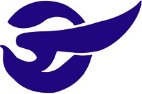 活動名稱北市102學年度國民中學西區辦理「第二、三區群組社會領域補救教學研習(一)」活動時間102年11月6日(三) 08:50~11:30會議內容補救教學概論活動地點建成國中主 持 人政大附中 陳青青老師紀    錄江朋儒老師會議記錄會議記錄會議記錄會議記錄教育部扶助學習計畫保障學生學習權，促進教育機會均等，落實有教無類及因材施教的理念。帶好每一個孩子。教師的重點可放在使學生認清自己本身的問題，改善學生的閱讀障礙問題。十二年國民基本教育政策─補救教學達陣願景成就每一個孩子：個人自信、家庭經濟、社會立足。提升學生終身學習力：跟上社會需求與時並進。厚植國家競爭力─可用人才：人人有事做、事事有人做。依據台灣人才培育白皮書，且朝國際教育發展。國中教學調整為配合十二年國教，廣設優質高中職以因應十二年國教。補救教學學校應給予學習快的學生擴展機會，給學習慢的學生「補救」機會。學生根據自己的「個別差異」、順序先後學習所要學習的材料或內容。結合教與學、評量與回饋、補救教學的歷程，使學生達到「基本能力」的標準。實踐帶好每一位學生的理念。補救教學要有效，「師資」為重要關鍵。多層次的補救教學─第一層為一般補救教學，是每個老師的責任；第二層為小組補救教學，例如攜手計畫；第三層則進入特教班或資源班。學校層級辦理補救教學之推動重點與權責規劃補救教學方案。建立學習成就低落學生資料。就學習成就低落學生所需實施分組或小組補救教學。招募並培訓補救教學人力資源：國中小現職教師應培訓8小時。依小班制進行補救教學，並依照教學人員之專長科目，給予參與學生配對，以發揮所學專長。募集民間相關經費及資源。政策之預期效益完成各年級之基本學習內容，客觀界定出學生之基本學力。正確篩選出學習低成就學生，系統監控受輔後之學習進展。扶助每一位學習低成就學生，實現民主社會之公平、正義。學生、教師、學校、家長及主管機關均能正視基本學力之重要性。從「5W+1H」談補救教學WHY：為什麼需要補救教學？法源來自於攜手計畫及教育優先區計畫，以照顧弱勢之個人或地區。WHO：哪些人需要補救教學？了解弱勢低成就學生的學習需求。攜手計畫以常模參照界定學業成就低落─都會地區以單一學科班級成績後百分之二十五，非都會地區以單一學科班級成績後百分之三十五為指標。而十二年國教核心課題的補救教學則為標準參照─跟自己比。WHEN：何時進行補救教學？多層次的補救教學─分成初級、次級、三級介入。WHERE：何地進行補救教學？多元化型態，例如資源教室、學習實驗室、電腦輔助教學等。【目前任職的學校，使用哪種型態？其優點／缺點】WHAT：要補救什麼？以「希望感」觀點，思考弱勢低成就學生灰心喪志三部曲。發現補救學生的困境─發現問題，就有改變的機會。HOW：要如何進行補救？正向心理學─「希望感」是一種認知的思考歷程，牽涉到三個部份的互動歷程(目標、方法、意志力)。目標：幫助學生思考目標是否明確且具體可行？方法：幫助學生思考達成目標的方法是否多元？(應教導有效的學習策略)；意志力：個人的主體性與意志力是否足夠堅強？影響學習品質的三因素能不能學：是沒有「能力」還是缺乏「資源」？會不會學：是「懶惰」還是沒有好的「學習方法」？要不要學：是「不在乎」還是已不相信「努力是有用的」？小結補救教學第一步：正確的問題診斷。適性多元原則：配合學生不同特性與需求來選用補救教材，並運用有科學證據為基礎的教學方法。學習過程中，應提供高品質的回饋。影響教育成敗的三個關鍵教學者是否能夠開闢自身的知識視野。教學者是否能夠提供學生有效的學習策略：教學者要努力改進教學方法。教學者是否能夠幫助學生解放個人所受的限制：給每一個學生公平的機會，不要太早界定一個人的發展。反思一般人是否比較注意學習成就高的學生？學校是否太重視升學率而忽略了弱勢學生的受教權？那些學生需要補救教學？應有篩選工具。補救教學成效要如何衡量？應有工具。是否擔心標籤作用而將學習弱勢學生混於一般學生中進行補救教學？補救教學的時間、地點、教材、前後測、師資來源…等問題需要重視。「教會」重於「教完」。要有實作練習；並適當運用「集中練習」與「分散練習」。要有激起學習欲望、驅動好奇心的「引起動機」。深入淺出的解說，分段教學、分段示範、分段操作、分段回饋。教育部扶助學習計畫保障學生學習權，促進教育機會均等，落實有教無類及因材施教的理念。帶好每一個孩子。教師的重點可放在使學生認清自己本身的問題，改善學生的閱讀障礙問題。十二年國民基本教育政策─補救教學達陣願景成就每一個孩子：個人自信、家庭經濟、社會立足。提升學生終身學習力：跟上社會需求與時並進。厚植國家競爭力─可用人才：人人有事做、事事有人做。依據台灣人才培育白皮書，且朝國際教育發展。國中教學調整為配合十二年國教，廣設優質高中職以因應十二年國教。補救教學學校應給予學習快的學生擴展機會，給學習慢的學生「補救」機會。學生根據自己的「個別差異」、順序先後學習所要學習的材料或內容。結合教與學、評量與回饋、補救教學的歷程，使學生達到「基本能力」的標準。實踐帶好每一位學生的理念。補救教學要有效，「師資」為重要關鍵。多層次的補救教學─第一層為一般補救教學，是每個老師的責任；第二層為小組補救教學，例如攜手計畫；第三層則進入特教班或資源班。學校層級辦理補救教學之推動重點與權責規劃補救教學方案。建立學習成就低落學生資料。就學習成就低落學生所需實施分組或小組補救教學。招募並培訓補救教學人力資源：國中小現職教師應培訓8小時。依小班制進行補救教學，並依照教學人員之專長科目，給予參與學生配對，以發揮所學專長。募集民間相關經費及資源。政策之預期效益完成各年級之基本學習內容，客觀界定出學生之基本學力。正確篩選出學習低成就學生，系統監控受輔後之學習進展。扶助每一位學習低成就學生，實現民主社會之公平、正義。學生、教師、學校、家長及主管機關均能正視基本學力之重要性。從「5W+1H」談補救教學WHY：為什麼需要補救教學？法源來自於攜手計畫及教育優先區計畫，以照顧弱勢之個人或地區。WHO：哪些人需要補救教學？了解弱勢低成就學生的學習需求。攜手計畫以常模參照界定學業成就低落─都會地區以單一學科班級成績後百分之二十五，非都會地區以單一學科班級成績後百分之三十五為指標。而十二年國教核心課題的補救教學則為標準參照─跟自己比。WHEN：何時進行補救教學？多層次的補救教學─分成初級、次級、三級介入。WHERE：何地進行補救教學？多元化型態，例如資源教室、學習實驗室、電腦輔助教學等。【目前任職的學校，使用哪種型態？其優點／缺點】WHAT：要補救什麼？以「希望感」觀點，思考弱勢低成就學生灰心喪志三部曲。發現補救學生的困境─發現問題，就有改變的機會。HOW：要如何進行補救？正向心理學─「希望感」是一種認知的思考歷程，牽涉到三個部份的互動歷程(目標、方法、意志力)。目標：幫助學生思考目標是否明確且具體可行？方法：幫助學生思考達成目標的方法是否多元？(應教導有效的學習策略)；意志力：個人的主體性與意志力是否足夠堅強？影響學習品質的三因素能不能學：是沒有「能力」還是缺乏「資源」？會不會學：是「懶惰」還是沒有好的「學習方法」？要不要學：是「不在乎」還是已不相信「努力是有用的」？小結補救教學第一步：正確的問題診斷。適性多元原則：配合學生不同特性與需求來選用補救教材，並運用有科學證據為基礎的教學方法。學習過程中，應提供高品質的回饋。影響教育成敗的三個關鍵教學者是否能夠開闢自身的知識視野。教學者是否能夠提供學生有效的學習策略：教學者要努力改進教學方法。教學者是否能夠幫助學生解放個人所受的限制：給每一個學生公平的機會，不要太早界定一個人的發展。反思一般人是否比較注意學習成就高的學生？學校是否太重視升學率而忽略了弱勢學生的受教權？那些學生需要補救教學？應有篩選工具。補救教學成效要如何衡量？應有工具。是否擔心標籤作用而將學習弱勢學生混於一般學生中進行補救教學？補救教學的時間、地點、教材、前後測、師資來源…等問題需要重視。「教會」重於「教完」。要有實作練習；並適當運用「集中練習」與「分散練習」。要有激起學習欲望、驅動好奇心的「引起動機」。深入淺出的解說，分段教學、分段示範、分段操作、分段回饋。教育部扶助學習計畫保障學生學習權，促進教育機會均等，落實有教無類及因材施教的理念。帶好每一個孩子。教師的重點可放在使學生認清自己本身的問題，改善學生的閱讀障礙問題。十二年國民基本教育政策─補救教學達陣願景成就每一個孩子：個人自信、家庭經濟、社會立足。提升學生終身學習力：跟上社會需求與時並進。厚植國家競爭力─可用人才：人人有事做、事事有人做。依據台灣人才培育白皮書，且朝國際教育發展。國中教學調整為配合十二年國教，廣設優質高中職以因應十二年國教。補救教學學校應給予學習快的學生擴展機會，給學習慢的學生「補救」機會。學生根據自己的「個別差異」、順序先後學習所要學習的材料或內容。結合教與學、評量與回饋、補救教學的歷程，使學生達到「基本能力」的標準。實踐帶好每一位學生的理念。補救教學要有效，「師資」為重要關鍵。多層次的補救教學─第一層為一般補救教學，是每個老師的責任；第二層為小組補救教學，例如攜手計畫；第三層則進入特教班或資源班。學校層級辦理補救教學之推動重點與權責規劃補救教學方案。建立學習成就低落學生資料。就學習成就低落學生所需實施分組或小組補救教學。招募並培訓補救教學人力資源：國中小現職教師應培訓8小時。依小班制進行補救教學，並依照教學人員之專長科目，給予參與學生配對，以發揮所學專長。募集民間相關經費及資源。政策之預期效益完成各年級之基本學習內容，客觀界定出學生之基本學力。正確篩選出學習低成就學生，系統監控受輔後之學習進展。扶助每一位學習低成就學生，實現民主社會之公平、正義。學生、教師、學校、家長及主管機關均能正視基本學力之重要性。從「5W+1H」談補救教學WHY：為什麼需要補救教學？法源來自於攜手計畫及教育優先區計畫，以照顧弱勢之個人或地區。WHO：哪些人需要補救教學？了解弱勢低成就學生的學習需求。攜手計畫以常模參照界定學業成就低落─都會地區以單一學科班級成績後百分之二十五，非都會地區以單一學科班級成績後百分之三十五為指標。而十二年國教核心課題的補救教學則為標準參照─跟自己比。WHEN：何時進行補救教學？多層次的補救教學─分成初級、次級、三級介入。WHERE：何地進行補救教學？多元化型態，例如資源教室、學習實驗室、電腦輔助教學等。【目前任職的學校，使用哪種型態？其優點／缺點】WHAT：要補救什麼？以「希望感」觀點，思考弱勢低成就學生灰心喪志三部曲。發現補救學生的困境─發現問題，就有改變的機會。HOW：要如何進行補救？正向心理學─「希望感」是一種認知的思考歷程，牽涉到三個部份的互動歷程(目標、方法、意志力)。目標：幫助學生思考目標是否明確且具體可行？方法：幫助學生思考達成目標的方法是否多元？(應教導有效的學習策略)；意志力：個人的主體性與意志力是否足夠堅強？影響學習品質的三因素能不能學：是沒有「能力」還是缺乏「資源」？會不會學：是「懶惰」還是沒有好的「學習方法」？要不要學：是「不在乎」還是已不相信「努力是有用的」？小結補救教學第一步：正確的問題診斷。適性多元原則：配合學生不同特性與需求來選用補救教材，並運用有科學證據為基礎的教學方法。學習過程中，應提供高品質的回饋。影響教育成敗的三個關鍵教學者是否能夠開闢自身的知識視野。教學者是否能夠提供學生有效的學習策略：教學者要努力改進教學方法。教學者是否能夠幫助學生解放個人所受的限制：給每一個學生公平的機會，不要太早界定一個人的發展。反思一般人是否比較注意學習成就高的學生？學校是否太重視升學率而忽略了弱勢學生的受教權？那些學生需要補救教學？應有篩選工具。補救教學成效要如何衡量？應有工具。是否擔心標籤作用而將學習弱勢學生混於一般學生中進行補救教學？補救教學的時間、地點、教材、前後測、師資來源…等問題需要重視。「教會」重於「教完」。要有實作練習；並適當運用「集中練習」與「分散練習」。要有激起學習欲望、驅動好奇心的「引起動機」。深入淺出的解說，分段教學、分段示範、分段操作、分段回饋。教育部扶助學習計畫保障學生學習權，促進教育機會均等，落實有教無類及因材施教的理念。帶好每一個孩子。教師的重點可放在使學生認清自己本身的問題，改善學生的閱讀障礙問題。十二年國民基本教育政策─補救教學達陣願景成就每一個孩子：個人自信、家庭經濟、社會立足。提升學生終身學習力：跟上社會需求與時並進。厚植國家競爭力─可用人才：人人有事做、事事有人做。依據台灣人才培育白皮書，且朝國際教育發展。國中教學調整為配合十二年國教，廣設優質高中職以因應十二年國教。補救教學學校應給予學習快的學生擴展機會，給學習慢的學生「補救」機會。學生根據自己的「個別差異」、順序先後學習所要學習的材料或內容。結合教與學、評量與回饋、補救教學的歷程，使學生達到「基本能力」的標準。實踐帶好每一位學生的理念。補救教學要有效，「師資」為重要關鍵。多層次的補救教學─第一層為一般補救教學，是每個老師的責任；第二層為小組補救教學，例如攜手計畫；第三層則進入特教班或資源班。學校層級辦理補救教學之推動重點與權責規劃補救教學方案。建立學習成就低落學生資料。就學習成就低落學生所需實施分組或小組補救教學。招募並培訓補救教學人力資源：國中小現職教師應培訓8小時。依小班制進行補救教學，並依照教學人員之專長科目，給予參與學生配對，以發揮所學專長。募集民間相關經費及資源。政策之預期效益完成各年級之基本學習內容，客觀界定出學生之基本學力。正確篩選出學習低成就學生，系統監控受輔後之學習進展。扶助每一位學習低成就學生，實現民主社會之公平、正義。學生、教師、學校、家長及主管機關均能正視基本學力之重要性。從「5W+1H」談補救教學WHY：為什麼需要補救教學？法源來自於攜手計畫及教育優先區計畫，以照顧弱勢之個人或地區。WHO：哪些人需要補救教學？了解弱勢低成就學生的學習需求。攜手計畫以常模參照界定學業成就低落─都會地區以單一學科班級成績後百分之二十五，非都會地區以單一學科班級成績後百分之三十五為指標。而十二年國教核心課題的補救教學則為標準參照─跟自己比。WHEN：何時進行補救教學？多層次的補救教學─分成初級、次級、三級介入。WHERE：何地進行補救教學？多元化型態，例如資源教室、學習實驗室、電腦輔助教學等。【目前任職的學校，使用哪種型態？其優點／缺點】WHAT：要補救什麼？以「希望感」觀點，思考弱勢低成就學生灰心喪志三部曲。發現補救學生的困境─發現問題，就有改變的機會。HOW：要如何進行補救？正向心理學─「希望感」是一種認知的思考歷程，牽涉到三個部份的互動歷程(目標、方法、意志力)。目標：幫助學生思考目標是否明確且具體可行？方法：幫助學生思考達成目標的方法是否多元？(應教導有效的學習策略)；意志力：個人的主體性與意志力是否足夠堅強？影響學習品質的三因素能不能學：是沒有「能力」還是缺乏「資源」？會不會學：是「懶惰」還是沒有好的「學習方法」？要不要學：是「不在乎」還是已不相信「努力是有用的」？小結補救教學第一步：正確的問題診斷。適性多元原則：配合學生不同特性與需求來選用補救教材，並運用有科學證據為基礎的教學方法。學習過程中，應提供高品質的回饋。影響教育成敗的三個關鍵教學者是否能夠開闢自身的知識視野。教學者是否能夠提供學生有效的學習策略：教學者要努力改進教學方法。教學者是否能夠幫助學生解放個人所受的限制：給每一個學生公平的機會，不要太早界定一個人的發展。反思一般人是否比較注意學習成就高的學生？學校是否太重視升學率而忽略了弱勢學生的受教權？那些學生需要補救教學？應有篩選工具。補救教學成效要如何衡量？應有工具。是否擔心標籤作用而將學習弱勢學生混於一般學生中進行補救教學？補救教學的時間、地點、教材、前後測、師資來源…等問題需要重視。「教會」重於「教完」。要有實作練習；並適當運用「集中練習」與「分散練習」。要有激起學習欲望、驅動好奇心的「引起動機」。深入淺出的解說，分段教學、分段示範、分段操作、分段回饋。備註附簽到表附簽到表附簽到表